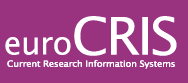 AGENDA OF THE MEMBERS BUSINESS MEETINGRome		May 12, 2014							15.15-16.45Venue:	CNR, Piazzale Aldo Moro, 7, 00185 Rome (Aula Giacomello, 2nd floor)Contact: Daniela Luzi, d.luzi@irpps.cnr.it , tel. +39 06 49272421415.15-15.20	1. Opening and introduction by the President15.20-15.35	2. Financial report on 2013 and budget 201415.35-16.00	3. Projects, actions and events16.00-16.20	4. Website and Repository16.20-16.40	5. Board elections for the term 2015-201616.40-16.45	6. Transfer of the Secretariat16.45		    Closing